Monroe County Intermediate School District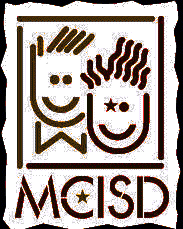 Informed Consent Form for Level 3 Behavior Intervention PlansStudent:_______________________________________________  	 BIP Date:___________________________School:____________________   Student Age:_______  Student Grade:_______  Teacher:____________________BIP Members:_________________________________________________________________________________Level 3 ChecklistBackground information is adequate (ABC analysis)The FBA of the problem behavior appears adequateThe BIP appears adequateThe data collection and review procedures are adequateThe procedures proposed in the plan appear safe and humane for the studentThe required elements of this students FBA/BIP are complex and appear adequateParental Consent and Administrative ApprovalThe objectives and procedures of the intervention plan were clearly explained to meI was informed about possible discomforts or risks that could result from this intervention planI was informed about the benefits to be expected from this planI was informed about possible alternative strategies to this plan, with their advantages and disadvantagesAny questions I had were fully answeredI understand that I may withdraw my consent for this plan at any time by providing the school with a written notice to that effectI understand that in the event of an emergency where there is a risk of injury to self or others staff may use physical management to maintain safety of all personsI agree with the above statements and give my consent for the attached behavioral intervention plan to be implemented.___________________________________________________			_____________________Parent/Guardian									Date___________________________________________________			_____________________Parent/Guardian									Date___________________________________________________			_____________________Program Supervisor								Date___________________________________________________			_____________________Behavior Review Representative							Date